BNRC Board ApplicationFull Name: Address:        Phone Number: (Cell)                                                        (Work)Place of Employment:         Address:         	Do you live in the BNRC Zone?         (Between 24th Street and Franklin St, Park Ave and the Assiniboine River)In what capacity are you applying?On behalf of an organization                                     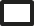 Resident/Community Member	Why would you like to be part of the BNRC board?What relevant experience or qualifications do you have that would make you an asset to the BNRC board?What contributions do you think you can make to the board?What past or present boards/committees do you have experience with?Do you have other volunteer commitments?BNRC encourages all people to self-identify by completing the voluntary self-identification below.       I am not of indigenous descent.  I declare myself to be of indigenous descent.  Non-Status         Metis        Inuit         First Nation       I choose not to declare.Please return completed forms to Rushana director@bnrc.ca or to our main office at 440 Rosser Avenue.